TÜRKİYE MUAYTHAİ FEDERASYONU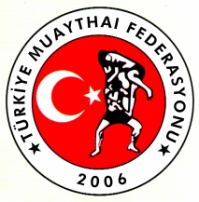 DİSİPLİN KURULU BAŞKANLIĞI25.02.2014 DİSİPLİN KURULU KARARI;Federasyon Disiplin Kurulumuz 25.02.2014 tarih ve 12 Sayılı yazı ile aşağıdaki kararı almıştır.OLAYLAR; Ankara Muaythai il antrenörlerinden ve aynı zamanda Muay Thai İl Temsilcisi Orhan ÇAVDAR ile Kayseri Muaythai antrenörü Talip ŞENOLMUŞ 30 Ocak-02 Şubat 2014 tarihinde Çoçuklar-Yıldızlar, kadetler-Gençler ve Büyük bay ve Bayanlar Muaythai İç Anadolu Bölge Şampiyonasında Ankara-Kayseri müsabakası yapıldığı sırada maç sonuçlanınca, bu müsabakadan sonra Ankara İl Temsilcisi ve Antrenör Orhan ÇAVDAR  Kayseri  Bölgesinden Antrenör Talip ŞENOLMUŞ’a hakaret ederek saldırması üzerine birbirleri ile sataşma yaparak kavga ettikleri, birbirlerine  hakaret ettikleri  spora ve ahlaka aykırı davranışlar sergiledikleri tutanaklar sonucu görülmüştür.  SAVUNMA; Ankara Muaythai il antrenörlerinden ve aynı zamanda Muaythai İl Temsilcisi Orhan ÇAVDAR ile Kayseri Muaythai antrenörü Talip ŞENOLMUŞ’un konu ile savunmaları alınmış olup olayın meydana geldiğini kabul ettikleri ancak birbirlerinden özür dileyerek barıştıkları sorunun büyümediği beyanlarından anlaşılmıştır. KARAR: Konu Federasyon Disiplin Kurulunca incelenmiş olup 30 Ocak-02 Şubat 2014 tarihlerinde Konya ilinde yapılan Çoçuklar-Yıldızlar, Gençler ve Büyük bay ve Bayanlar Muaythai  İç Anadolu Bölge Şampiyonasında müsabakalar esnasında spor salonunda yönetim kurulu üyeleri, icra kurulu başkan vekili önemli protokol üyeleri ile yüzlerce seyircinin önünde oluştuğu, spor ahlakına ve centilmenliğine yakışmayan hareketler ve konuşmalar sarf edildiği sporculara kötü örnek oldukları tutanaklar ve savunmalardan bu suçu işledikleri anlaşılmış olup, Hakaret eden sataşan antrenör Orhan ÇAVDAR’ın Federasyon Disiplin Kurulu Ceza Talimatının 19. Maddesi gereğince iki ay hak mahrumiyeti cezası verilmesine, alınan savunma ve olayı kapatarak büyümemesine yardımcı olduğu düşünülerek yarı oran olan, bir ay olarak cezanın uygulanmasına, Kayseri Bölgesinden Antrenör Talip ŞENOLMUŞ’un ise yapılan sataşmaya karşılık sözle değilde darp fiili saldırı ile cevap verdiği her ne kadar öyle bir şey olmadı demiş olsa da diğer antrenör Orhan ÇAVDAR’ın savunmasında kendisine kafa atıldığını beyan etmiş ve yönetim kurulu üyelerinin olayı doğruladığı anlaşıldığından Talip ŞENOLMUŞ’un  Federasyon Disiplin Kurulu Ceza Talimatının 20. Maddesi ve 3. bendi gereğince altı ay hak mahrumiyeti cezası verilmesine olaydan sonra pişman olması ve özür dilemesi ve Talip ŞENOLMUŞ’un  Muaythai Sporuna yapmış olduğu katkılar ve yetiştirdiği başarılı sporcular göz önünde bulundurularak ve olayın büyümemesine yardımcı olduğu  kanaaten gözlemlendiğinden   ceza indirimine gidilerek,  45 gün hak mahrumiyeti cezası uygulanmasına karar verildi.                      Başkan                                                   Başkan Vekili                                         Raportör           Av.Sebahattin ÇETİN                                   Av.İsmail ÇEVİK                                        Celal ER                               Av.Altan TAŞTAN                                          Av.Eser AKKAYA    Üye                                                                Üye